     管理哲学是对现代管理实践的哲学透视——融东西哲学文化解现代管理精髓     哲学作为世界观和人生观尽管晦涩深奥但却是人生之必需，其他学科你可以不     懂而享受其成果，哲学则必须与之“亲密接触”才能通过你的理解而发挥作用。        天行健，君子以自强不息；地势坤，君子以厚德载物。著名哲学家熊十力曾有言：“哲学者，智慧之学，而为群学之源，亦群学之归墟也。”古往今来，历代伟人唯以修身，方可齐家、治国、平天下。哲学思想博大精深，源远流长，已成为政府领导干部和现代企业家必修之学。古为今用，西为中用，博采众长，用先哲们的哲学思想诠释现代管理精髓，培育政企领导人文情怀。知识的海洋，交友的桥梁，整合的平台，资源的宝藏；“百战归来再读书！”中国人民大学期待您的归来！【学校介绍】中国人民大学（Renmin University of China）简称人大，1937年诞生于抗日战争烽火中，前身是陕北公学以及后来的华北联合大学和华北大学。1950年10月3日，以华北大学为基础合并组建的中国人民大学隆重举行开学典礼，遂成为新中国创办的第一所新型正规大学。1954年10月5日，经政务院文化教育委员会批准，高等教育部发布了《关于重点高等学校和专家工作范围的决议》，中国人民大学被确定为全国首批6所重点大学之一。中国人民大学由中华人民共和国教育部直属，系国家“211工程”、“985工程”重点建设，列入“111计划”“卓越法律人才教育培养计划”第一批“卓越农林人才教育培养计划”。学校是中国人文社会科学高等教育和研究的重要基地，被誉为“中国人文社会科学的一面旗帜”。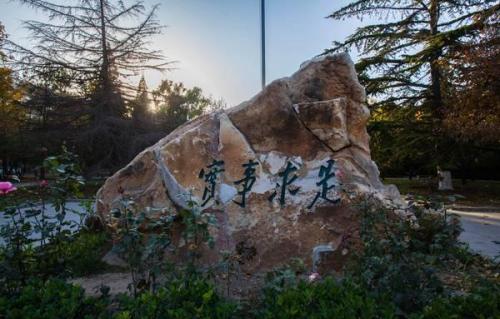 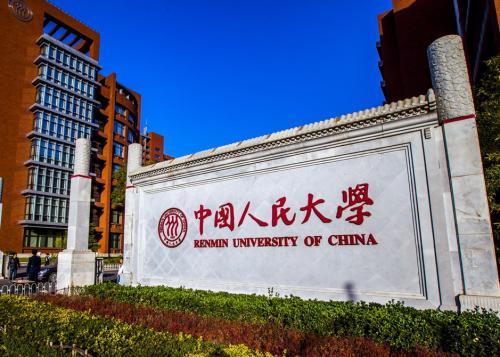 【教学宗旨】镕古铸今：从古今中外的文化传统中汲取思想智慧，为当今社会提供滋养。以史鉴今,以儒做人,以易启智,以兵增略,以道明德，以禅见性，以医养生，以法御术，镕古铸今，古为今用，融会贯通，辉光日新。聚英汇贤：资源整合是企业优化内外部资源配置并获得高速发展的重要策略。汇聚更多的精英贤达人士在学习中进行思想的交流、碰撞、融合，将收到意想不到的倍增效果。 知行合一：知是为了行，而行将促进知的不断提升，知行合一才能够更好地崇德广业，达到更高的人生境界。西学中用：从张之洞提出的“中学为体，西学为用”， 西方文明传入中国已有三百余年，西方的影响无处不在。通过系统学习中西哲学，比较分析，从不同的视角了解中西哲学的魅力。【课程特点】量身打造：为中国企业家和政高级管理人员量身设计，用中西传统哲学思想精髓结合西方管理科学，解读现代管理的用人之道、战略之法、谋略之术等大智慧，探求领导者在现代管理工作中看待问题、解决问题的方法。精品小班：每班30-60名学员的建制，有助于学员与教授之间、学员与学员之间的深度交流，保证最佳的学习质量和有效的互动，建立深厚的师生情谊及同学情谊。创新思维：建立西方文化独有的理性精神和自由精神，吸取西方文明中的价值精髓，回顾西方现代化的进程，与时代对话，与未来共鸣，由“知己”到“知彼”，从“自信”到“自强”。【班级活动】琴－古琴欣赏：琴、棋、书、画，古琴为首。古琴文化是中国士大夫文化的代表。拳－太极拳：太极拳包含了传统哲学、周易的阴阳五行、孙子兵法、黄帝内经在内，有快有慢，刚柔相济，堪称传统文化的精蕴和合。书－书法艺术：书法艺术是中国传统文化的独特表现形式，为历代文人雅士所推崇。茶－禅茶：行禅茶一味。在禅修中茗茶，于茗茶时修禅。浮躁的心气，随着茶香自然宁静。静而后能安，安而后能得。品茶是表现一定的礼节、人品、意境、美学观点和精神思想的一种艺术。它是茶艺与精神的结合。茶道讲究五境之美，即茶叶、茶水、火候、茶具、环境，同时配以情绪等条件，以求“味”和“心”的最高享受。【课程设置】【课程特色】以中国人民大学哲学系西方宗教、外国哲学学科为主体，综合中国人民大学哲学、历史、政治、文学艺术等诸多学科优质教学资源，以西学为专题内容的完整系统课程，弥补国内高等院校空白。【探究源头】从“头”讲起，自古希腊、希伯来文明顺流而下，探究西方文明的源头，跨越东西方文明的认知壁垒，让国人对既有的西方观念知其然，更知其所以然。【创新思维】建立西方文化独有的理性精神和自由精神，吸取西方文明中的价值精髓，回顾西方现代化的进程，与时代对话，与未来共鸣，由“知己”到“知彼”，从“自信”到“自强”。【学术资源】以中国人民大学哲学系为学术支持和主要教学资源，邀请国内外著名高校一流学者，汇集人文学科顶级师资。【师资阵容】中国人民大学哲学系优秀师资，硕士、博士生导师；以及国内著名大学的资深教授；国际资深谋略专家；台湾著名管理哲学教授；国内外知名哲学学者等。【费用学制】费用标准：58000元（含学费、教学讲义费、证书费等，住宿交通费除外）学习时间：学制1.5年（含西方哲学）。每月到中国人民大学学习1次，每次2天(周六-周日)上课地点：中国人民大学证书颁发：完成全部课程后，颁发“中国人民大学管理哲学高级研修班”结业证书。【招生对象】1、各行业企业董事长、总经理和其他高管人员；2、有意进修管理哲学课程的学习者以及哲学爱好者。【拟邀师资】张立文：中国人民大学哲学院一级教授、博导；中国人民大学和合文化研究所所长，中国人民大学孔子研究院院长、学术委员会主席等； 李  安：中国人民大学培训学院特邀专家；彭新武：中国人民大学哲学院教授、博导，主要研究领域：管理哲学、中西方管理思想史等；罗安宪：中国人民大学哲学院教授、博导，中国人民大学孔子研究院秘书长；黄朴民：中国人民大学国学院教授、博导，现为中国人民大学国学院执行院长；      宋志明：中国人民大学哲学院教授、博导，中国人民大学学术委员会委员；向世陵：中国人民大学哲学院教授、博导，人民大学孔子研究院副院长；刘敬鲁：中国人民大学哲学院教授、博导，主要研究领域：管理哲学、现代西方哲学等；梁  涛：中国人民大学国学院副院长，教授、博导，《国学学刊》执行主编。教育部长江学者特聘教授；韩东晖：中国人民大学哲学系教授、博导，中国人民大学哲学院党委书记；  王晓毅：清华大学历史系教授、博导，被誉为中国研究《人物志》第一人；张志伟：中国人民大学哲学院教授、博导 ，现任哲学院学术委员会主任，校学术委员会成员，现任教育部高等学校文化素质教育指导委员会委员。主要学术领域为西方哲学，在专业领域发表过众多学术成果；     欧阳谦：中国人民大学哲学院教授、博导，研究方向为当代欧美哲学（人本主义哲学和后现代哲学方向）；李秋零：中国人民大学哲学院教授、博导，兼任香港汉语基督教文化研究所特邀研究员；     何光沪：中国人民大学哲学院教授、博导，佛教与宗教学理论研究所研究员、校务委员会委员；曾任中国社会科学院世界宗教研究所研究员、学术委员会委员；马俊峰：中国人民大学哲学院教授、博导，中国人民大学哲学系副主任，兼任中国社会科学院哲学所价值论研究室研究员、副主任；       陈慕泽：中国人民大学哲学院教授、博导，逻辑教研室主任，中国逻辑学会形式逻辑专业委员会主任，中国逻辑学会现代逻辑专业委员会副主任，北京市逻辑学会副会长；刘晓力：中国人民大学哲学院教授、博导；现代逻辑与科学哲学研究所所长； 陈鼓应  台湾大学教授、北京大学哲学系客座教授、博导；张学智  北京大学哲学系中哲教研室主任、教授、博导；江  英  中国军事科学研究院研究员、大校军衔、毛泽东孙子毛新宇导师；学诚大和尚  现任全国政协常委、中国佛教协会会长、中国佛学院院长、中国宗教界和平委员会常务副主席、福建省佛教协会会长等职.【入学流程】1、咨询：电话咨询或到校咨询,并索取《报名申请表》2、填表：学员详细填写《报名申请表》并发至招生办公室。3、审核：学校收到报名后对学员进行审核，审核通过后,向学员发出录取通知书。4、汇款：学员收到《录取通知书》后将学费汇至中国人民大学指定账号，并把汇款底单传至招生办5、报到：学员应按《报到通知书》时间准时报到，报到时应持以下材料：身份证原件、学历学位证书复印件；个人、单位简介各1份；近期免冠蓝底彩色照片六张（二寸四张）。【交费须知】户    名： 中国人民大学开 户 行： 北京市工商银行紫竹院支行帐    号： 0200 0076 0902 6400 244   用    途： 管理哲学班 * * * 学费费    用：58000元注：（汇款后请将汇款凭证复印件传至招生老师,学校确认收到款项后统一开据中国人民大学发票。）【招生办公室】     联系电话：010-62719488中国人民大学管理哲学高级研修班报名申请表课程内容课程内容管理哲学与企业文化探求管理是什么、管理为什么、如何管理的真谛。中西管理文化的冲突与融合等西方哲学史拓宽视野，撷其精要，涵盖哲学、宗教、历史、科学、政治、文化等多方面内容，力求用最短的时间，呈现最完整的西方，使学员建立最广泛扎实的西学概念，掌握西学的学习方法和思维体系。儒家哲学及其现代意义学习儒家的思维模式：极高明而道中庸是儒家追求的最高境界。中庸首先是一种方法，一种“执两用中”的方法，一种将对立面统一起来以寻求两全其美的方法。希腊哲学西方哲学从神话中脱胎而出之后，在马克思主义哲学形成之前，大约经历了三个时期：希腊哲学、中世纪的基督教哲学以及近代哲学。古希腊罗马哲学是西方哲学的开端，也是西方哲学的摇篮。一般关注于现实生活，其基本精神是人文主义、现实主义、理性主义和科学主义。道家智慧与现代管理天地万物由道创生，而道则要依法于最高准则“自然”。自然无为，方可“无为而无不为”。可以让我们在忙碌、喧闹以及污浊的视觉中保持云淡风清和优游不迫的感觉。宗教哲学这里所研究的宗教学是一种广义的研究，不仅包括宗教史学，对各种不同宗教进行比较研究的比较宗教学、宗教现象学等，还增加了从哲学、世界观的角度对宗教本质、宗教意义、宗教概念进行研究和界说的宗教哲学等。佛学与领导者人生境界佛教作为宗教希望寻求的是人的终极归宿，强调发挥人本身具有的智慧，通过现象看本质，洞彻声色，证悟真如。逻辑学逻辑学起源于古希腊，由亚里士多德提出，主要研究人的知或理性认识。通过学习能够系统地理解和掌握逻辑学的基本原理和推演技巧，提高思维准确性和敏捷性。《周易》智慧与决策管理易学的思想体系是围绕着“一阴一阳之谓道”这个命题展开的。是易学的思想精髓与价值理想，也是人类生存的理想境界。德国哲学与文化德国哲学和思想在西方的崛起；德国哲学代表人物和思想；现代西方文化中的德国因素。法家思想与现代管理从先秦法家的法、势、术入手掌握用权之法（固权之术、失权之鉴、统御之谋），对古今案例分析，掌握经营策略细化操作方法。民主与近现代西方社会西方民主的思想与历史以及各种形式与基本特征；西方近代民主的理论与实践；民主的理论思考；资本主义与民主的关系。《孙子兵法》与《鬼谷子》之谋略《孙子兵法》侧重于总体战略，而《鬼谷子》则专于具体技巧，两者可说是相辅相成，对我们沟通交流有着重要意义。伦理学伦理学又称道德学、道德哲学，研究人的意志。古希腊哲学家亚里士多德最先赋予其伦理和德行的含义，所著《尼各马可伦理学》一书为西方最早的伦理学专著，是对人类道德生活进行系统思考和研究的学科。从历史看管理历史帝王将相处世之术对现代管理的意义、毛泽东军事思想精髓等。欧洲哲学史欧洲从古代到现代的发展历史；欧洲主要文明地区的历史；欧洲主要国家的历史；欧洲重大的历史事件；欧洲社会政治制度的演变。儒、道圣地游学儒、道圣地游学，与相关课程合理结合，集旅游休闲、学习于一体，亲身体会儒、道文化的氛围。西方美学美学最初意义是“对感观的感受”。由德国哲学家亚历山大·戈特利布·鲍姆加通首次使用。现代哲学将美学定义为认识艺术，科学，设计和哲学中认知感觉的理论和哲学。个人资料填写个人资料填写个人资料填写个人资料填写个人资料填写个人资料填写个人资料填写个人资料填写个人资料填写个人资料填写个人资料填写个人资料填写个人资料填写姓    名性 别出生年月出生年月出生年月籍   贯身份证号民    族民    族民    族婚姻状况教育程度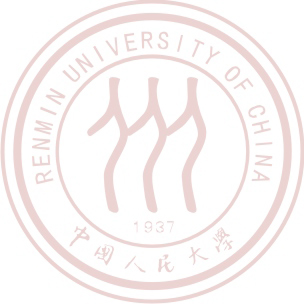 最高学历最高学历最高学历最高学历毕业院校毕业院校毕业院校教育程度专    业专    业专    业专    业毕业时间毕业时间毕业时间单位名称职  务手    机座   机座   机座   机单位详细地址E-mail网 址网 址年营业额年营业额个人兴趣爱好企业性质： □国有    □合资     □政府机构     □私营     □事业单位   □其它企业性质： □国有    □合资     □政府机构     □私营     □事业单位   □其它企业性质： □国有    □合资     □政府机构     □私营     □事业单位   □其它企业性质： □国有    □合资     □政府机构     □私营     □事业单位   □其它企业性质： □国有    □合资     □政府机构     □私营     □事业单位   □其它企业性质： □国有    □合资     □政府机构     □私营     □事业单位   □其它企业性质： □国有    □合资     □政府机构     □私营     □事业单位   □其它企业性质： □国有    □合资     □政府机构     □私营     □事业单位   □其它企业性质： □国有    □合资     □政府机构     □私营     □事业单位   □其它企业性质： □国有    □合资     □政府机构     □私营     □事业单位   □其它企业性质： □国有    □合资     □政府机构     □私营     □事业单位   □其它企业性质： □国有    □合资     □政府机构     □私营     □事业单位   □其它企业性质： □国有    □合资     □政府机构     □私营     □事业单位   □其它教育履历教育履历教育履历教育履历教育履历教育履历教育履历教育履历教育履历教育履历教育履历教育履历教育履历学  校  名  称学  校  名  称学  校  名  称学  校  名  称学  校  名  称学  校  名  称学  校  名  称专   业专   业起  止  时  间起  止  时  间起  止  时  间起  止  时  间工作履历工作履历工作履历工作履历工作履历工作履历工作履历单  位  名  称单  位  名  称单  位  名  称单  位  名  称单  位  名  称单  位  名  称单  位  名  称职   务职   务起  止  时  间起  止  时  间起  止  时  间起  止  时  间声明:我保证填写的上述内容属实,如有不实本人愿意接受学院方处理。                                      申请人签名：声明:我保证填写的上述内容属实,如有不实本人愿意接受学院方处理。                                      申请人签名：声明:我保证填写的上述内容属实,如有不实本人愿意接受学院方处理。                                      申请人签名：声明:我保证填写的上述内容属实,如有不实本人愿意接受学院方处理。                                      申请人签名：声明:我保证填写的上述内容属实,如有不实本人愿意接受学院方处理。                                      申请人签名：声明:我保证填写的上述内容属实,如有不实本人愿意接受学院方处理。                                      申请人签名：声明:我保证填写的上述内容属实,如有不实本人愿意接受学院方处理。                                      申请人签名：声明:我保证填写的上述内容属实,如有不实本人愿意接受学院方处理。                                      申请人签名：声明:我保证填写的上述内容属实,如有不实本人愿意接受学院方处理。                                      申请人签名：声明:我保证填写的上述内容属实,如有不实本人愿意接受学院方处理。                                      申请人签名：声明:我保证填写的上述内容属实,如有不实本人愿意接受学院方处理。                                      申请人签名：声明:我保证填写的上述内容属实,如有不实本人愿意接受学院方处理。                                      申请人签名：声明:我保证填写的上述内容属实,如有不实本人愿意接受学院方处理。                                      申请人签名：报名方法：填写 《报名表》→传至招生办→审核资质→发送《录取通知书》→7个工作日内学员办理汇款→扫描银行汇款底联至招生办→发送《入学通知书》→学员报到办理入学手续。报名方法：填写 《报名表》→传至招生办→审核资质→发送《录取通知书》→7个工作日内学员办理汇款→扫描银行汇款底联至招生办→发送《入学通知书》→学员报到办理入学手续。报名方法：填写 《报名表》→传至招生办→审核资质→发送《录取通知书》→7个工作日内学员办理汇款→扫描银行汇款底联至招生办→发送《入学通知书》→学员报到办理入学手续。报名方法：填写 《报名表》→传至招生办→审核资质→发送《录取通知书》→7个工作日内学员办理汇款→扫描银行汇款底联至招生办→发送《入学通知书》→学员报到办理入学手续。报名方法：填写 《报名表》→传至招生办→审核资质→发送《录取通知书》→7个工作日内学员办理汇款→扫描银行汇款底联至招生办→发送《入学通知书》→学员报到办理入学手续。报名方法：填写 《报名表》→传至招生办→审核资质→发送《录取通知书》→7个工作日内学员办理汇款→扫描银行汇款底联至招生办→发送《入学通知书》→学员报到办理入学手续。报名方法：填写 《报名表》→传至招生办→审核资质→发送《录取通知书》→7个工作日内学员办理汇款→扫描银行汇款底联至招生办→发送《入学通知书》→学员报到办理入学手续。报名方法：填写 《报名表》→传至招生办→审核资质→发送《录取通知书》→7个工作日内学员办理汇款→扫描银行汇款底联至招生办→发送《入学通知书》→学员报到办理入学手续。报名方法：填写 《报名表》→传至招生办→审核资质→发送《录取通知书》→7个工作日内学员办理汇款→扫描银行汇款底联至招生办→发送《入学通知书》→学员报到办理入学手续。报名方法：填写 《报名表》→传至招生办→审核资质→发送《录取通知书》→7个工作日内学员办理汇款→扫描银行汇款底联至招生办→发送《入学通知书》→学员报到办理入学手续。报名方法：填写 《报名表》→传至招生办→审核资质→发送《录取通知书》→7个工作日内学员办理汇款→扫描银行汇款底联至招生办→发送《入学通知书》→学员报到办理入学手续。报名方法：填写 《报名表》→传至招生办→审核资质→发送《录取通知书》→7个工作日内学员办理汇款→扫描银行汇款底联至招生办→发送《入学通知书》→学员报到办理入学手续。报名方法：填写 《报名表》→传至招生办→审核资质→发送《录取通知书》→7个工作日内学员办理汇款→扫描银行汇款底联至招生办→发送《入学通知书》→学员报到办理入学手续。